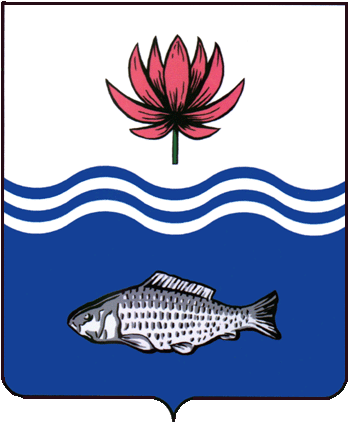 АДМИНИСТРАЦИЯ МО "ВОЛОДАРСКИЙ РАЙОН"АСТРАХАНСКОЙ ОБЛАСТИПОСТАНОВЛЕНИЕО предоставлении Кадралиеву С.Б. в аренду земельного участка для сенокошенияРассмотрев обращение Кадралиева Серика Байдуловича, в соответствии со ст. 22, пп. 19 п. 2 ст. 39.6. Земельного кодекса РФ, администрация МО «Володарский район»ПОСТАНОВЛЯЕТ:1.	Предоставить Кадралиеву Серику Байдуловичу, 30.01.1961 г.р. (паспорт 12 06 030494 выдан Володарским РОВД Астраханской области, 28.03.2006 г., адрес регистрации: Астраханская область, Володарский район, пос. Паромный, ул. Набережная, 32) земельный участок в аренду сроком на 3 (три) года, с кадастровым номером 30:02:092101:31, общей площадью 13000 кв.м, из категории «земли сельскохозяйственного назначения», восточнее Бугра Волчий Володарского района Астраханской области, для сенокошения.2.	Кадралиеву Серику Байдуловичу:2.1.	Заключить договор аренды земельного участка с администрацией МО «Володарский район».2.2.	Зарегистрировать договор аренды земельного участка в Володарском отделе Управления Федеральной службы государственной регистрации, кадастра и картографии по Астраханской области в течение 30 дней со дня подписания договора аренды.2.3.	Ежеквартально вносить причитающийся размер арендной платы в установленные договором сроки.2.4.	При перемене места регистрации сообщить в отдел земельных и имущественных отношений, жилищной политики администрации МО «Володарский район».3.	Отделу земельных и имущественных отношений, жилищной политики администрации МО «Володарский район» (Мажитов) внести соответствующие изменения в учетную и справочную документацию.4. 	Контроль за исполнением настоящего постановления оставляю за собой.И.о. заместителя главыпо оперативной работе			                                      Р.Т. Мухамбетов           от 13.01.2022 г.N  31